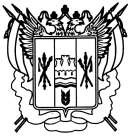 Российская федерацияРостовская областьЗаветинский районмуниципальное образование «Киселевское сельское поселение»Администрация Киселевского сельского поселенияПостановление№ 10 31.01.2020								                                с.КиселевкаВ соответствии с решением Собрания депутатов Киселевского сельского поселения от 26.12.2019 № 93 «О бюджете Киселевского сельского поселения Заветинского района на 2020 год и на плановый период 2021 и 2022 годов»,ПОСТАНОВЛЯЮ:         1. Внести изменения в постановление Администрации Киселевского сельского поселения от 26.02.2019 № 20 «Об утверждении  муниципальной программы Киселевского сельского поселения  «Охрана окружающей среды и рациональное природопользование» согласно приложению к настоящему постановлению.2. Настоящее постановление  вступает в силу со дня официального обнародования.3. Контроль за выполнением постановления оставляю за собой.Глава Администрации         Киселевского сельского поселения                                          Л.И.Параваева      Постановление вносит ведущий специалист по вопросам муниципальногохозяйстваПриложение к постановлению Администрации  Киселевскогосельского поселенияот   31.01.2020 № 10 ИЗМЕНЕНИЯ,вносимые в  постановление АдминистрацииКиселевского сельского поселения  от 26.02.2019 № 20  «Об утверждении  муниципальной программы Киселевского сельского поселения  «Охрана окружающей среды и рациональное природопользование»   1 . В паспорте муниципальной программы Киселевского сельского поселения «Охрана окружающей среды и рациональное природопользование» строку ресурсное обеспечение муниципальной программы Киселевского сельского поселения изложить в следующей редакции:2. Строку «Ресурсное обеспечение подпрограммы» Паспорт подпрограммы «Водное хозяйство»  изложить в следующей редакции:3. Приложение 3 изложить в следующей редакции: «Приложение 3к муниципальной программе Киселевского сельского поселения «Охрана окружающей среды и рациональное природопользование»природопользование» Расходы бюджета поселения на реализацию муниципальной программы 
Киселевского сельского поселения «Охрана окружающей среды и рациональное природопользование»4. Приложение 4 изложить в следующей редакции: «Приложение 4к муниципальной программе Киселевского сельского поселения «Охрана окружающей среды и рациональное природопользование»природопользование»Расходыбюджета поселения, федерального бюджета, областного бюджета и внебюджетных источников на реализацию муниципальной программы Киселевского сельского поселения «Охрана окружающей среды и рациональное природопользование»Ведущий специалист по общим вопросам	                                       А.А.КошельняковО внесении изменений в постановление Администрации Киселевского сельского поселения от 26.02.2019 № 20«Ресурсное обеспечениемуниципальной программы –объем финансирования программы в 2019 – 2030 годах за счет всех источников составит 1641,3 тыс. рублей, в том числе:за счет средств областного бюджета – 0,0 тыс. рублейза счет средств местного бюджета-   1641,3 тыс. рублей, в том числе: 2019 год – 1126,3тыс. рублей;2020 год – 215,0 тыс. рублей;2021 год – 50,0 тыс. рублей;2022 год – 50,0 тыс. рублей;2023 год – 25,0 тыс. рублей;2024 год – 25,0 тыс. рублей;2025 год – 25,0 тыс. рублей;2026 год – 25,0 тыс. рублей;2027 год – 25,0 тыс. рублей;2028 год – 25,0 тыс. рублей;2029 год – 25,0 тыс. рублей;2030 год – 25,0 тыс. рублей.»«Ресурсное обеспечение подпрограммы объем финансирования подпрограммы в 2019 – 2030 годах за счет всех источников составит 1641,3 тыс. рублей, в том числе:за счет средств областного бюджета – 0,0 тыс. рублейза счет средств местного бюджета-   1641,3 тыс. рублей, в том числе: 2019 год – 1126,3 тыс. рублей;2020 год – 215,0 тыс. рублей;2021 год – 50,0 тыс. рублей;2022 год – 50,0 тыс. рублей;2023 год – 25,0 тыс. рублей;2024 год – 25,0 тыс. рублей;2025 год – 25,0 тыс. рублей;2026 год – 25,0 тыс. рублей;2027 год – 25,0 тыс. рублей;2028 год – 25,0 тыс. рублей;2029 год – 25,0 тыс. рублей;2030 год – 25,0 тыс. рублей.».СтатусНаименование      
муниципальной 
программы, подпрограммы
муниципальной   
программы,основного мероприятияОтветственный исполнительКод бюджетной   
   классификации   Код бюджетной   
   классификации   Код бюджетной   
   классификации   Код бюджетной   
   классификации   Расходы (тыс. рублей), годыРасходы (тыс. рублей), годыРасходы (тыс. рублей), годыРасходы (тыс. рублей), годыРасходы (тыс. рублей), годыСтатусНаименование      
муниципальной 
программы, подпрограммы
муниципальной   
программы,основного мероприятияОтветственный исполнительГРБСРзПрЦСРВР20192020202120222023-2030123456789101112Муниципальная
программа       «Охрана окружающей среды и рациональное природопользование»всего в том числе:          хххх1126,3215,050,050,0200,00Муниципальная
программа       «Охрана окружающей среды и рациональное природопользование»Администрация Киселевского сельского поселенияххх1100,0215,050,050,0200,00Подпрограмма «Водное хозяйство»всего 
 в том числеххх1126,3215,050,050,0200,00Подпрограмма «Водное хозяйство»Администрация Киселевского сельского поселенияххх1126,3215,050,050,0200,00Основное        
мероприятие 1.1 Осуществление мероприятий по обслуживанию и содержанию водных объектов (Изготовление декларации безопасности и получение разрешения на эксплуатацию гидротехнических сооружений, страхование объектов, ремонт ГТС и др.)Администрация Киселевского сельского поселенияххх1126,3215,050,050,0200,0»СтатусНаименование муниципальной программы, подпрограммы муниципальной программыОтветственный исполнительОценка расходов (тыс. рублей), годыОценка расходов (тыс. рублей), годыОценка расходов (тыс. рублей), годыОценка расходов (тыс. рублей), годыОценка расходов (тыс. рублей), годыСтатусНаименование муниципальной программы, подпрограммы муниципальной программыОтветственный исполнитель20192020202120222023-203012345678Муниципальная программа        «Охрана окружающей среды и рациональное природопользование»всего                1126,3215,050,050,0200,0Муниципальная программа        «Охрана окружающей среды и рациональное природопользование»областной бюджет  ----Муниципальная программа        «Охрана окружающей среды и рациональное природопользование»федеральный бюджет----Муниципальная программа        «Охрана окружающей среды и рациональное природопользование»бюджет поселения1126,3215,050,050,0200,0Муниципальная программа        «Охрана окружающей среды и рациональное природопользование»внебюджетные источники----Подпрограмма «Водное хозяйство»всего                1126,3215,050,050,0200,0Подпрограмма «Водное хозяйство»областной бюджет  Подпрограмма «Водное хозяйство»федеральный бюджетПодпрограмма «Водное хозяйство»бюджет поселения1126,3215,050,050,0200,0»Подпрограмма «Водное хозяйство»внебюджетные  источники